Задания и методические указанияк выполнению контрольной работыпо дисциплине «Языки программирования»для обучающихся направления Информационные системы и технологии Бугульма,2022г.Требования к выполнению и оформлению контрольной работы:1. Каждая работа выполняется в печатном варианте на отдельных листах формата А4. Следует пронумеровать страницы: вверху, справа, номер на первой странице не ставить, установить следующие поля: верхнее – 2 см, нижнее – 2,5 см, левое – 2,5 см, правое – 1 см; размер шрифта не больше 14 пт, красная строка – 1,25 или 1,5 см., выравнивание текста по ширине, заголовки по центру. На электронный ящик преподавателя sirazmar@mail.ru сдается работа.2. Первый лист титульный утвержденного образца.3. Ответы на вопросы желательно располагать в порядке номеров, указанных в задании, номера вопросов следует указывать перед ответом.5. Ответы на вопросы контрольного задания должны быть развернутыми и полными.6. При оформлении контрольной работы необходимо выполнять общие требования к культуре их ведения, в частности: соблюдать абзацы, всякую новую мысль следует начинать с красной строки; правильно писать, сокращенные единицы измерения; правильно употреблять специальные символы:7. В конце работы следует указать литературу, которой вы пользовались, проставить дату выполнения работы и подпись.9. Контрольные работы должны быть выполнены в срок (в соответствии с учебным планом-графиком). В период сессии работы на проверку не принимаются.10. Работа, выполненная не по своему варианту, не учитывается и возвращается студенту без оценки.11. Студенты, не имеющие зачет по контрольной работе, к экзамену не допускаются.Задания для контрольной работы выбираются в соответствии с последней цифрой номера зачетной книжки студента.Контрольная работа №1. Паскаль. Данная контрольная работа предполагает знание следующих вопросов:Структура программы на PascalОбъявление переменных и типы данных (достаточно: integer и real)Математические функции и операции в Pascal. Запись сложных математических выраженийОператор присваиванияВвод, вывод данных.Контрольная работа по теме «Введение в программирование на языке Turbo Pascal».1. Что выполняет данная командаREADLN(dr);
2. Целый тип данных
3. Функция, вычисляющая квадратный корень.
4. Раздел описания переменных начинается со слова _______
5.D:=SQR(4); Чему равно значение переменной D?
6. Какая программа выдаст ошибку выполнения? (предполагается, что числа s, f, a лежат в интервале от -1000 до 1000, а≠0)7. Чему равно значение переменной d?d:= 14 mod 3
8. Запишите формулу, используя функции и математические операции языка Паскаль.
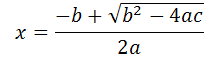 9. Чему равно значение переменной s
D:= 12 div 5
s:= D+9
10. Чем заканчивается любая программа, записанная на языке Паскаль
11. С помощью какой команды можно вывести значение переменной G на экран дисплея?
12. С какого слова начинается тело программы, т.е. набор команд, которые выполняются при запуске программы?
13. Какое имя переменной верно с точки зрения синтаксиса Паскаль?
a) 1fhgr        c) !gjtuy
b) 1_fhgt      d) gfr_1
14. Напишите программу, вычисляющую среднее арифметическое 3-х введенных с клавиатуры чисел.
15. Вещественный тип данных.
16.С:=sqrt(d);Какого типа должна быть переменная С для данного выражения?
17. Как называется оператор:=?
18. Как читается данная запись?
F:=125;
19. Запишите команду, позволяющую вывести на экран надпись, используя переменную В.
«Значение переменной В= 127»
B:=127;
…………………
20. Запишите формулу в нормальном виде
SQRT(SQR(x)+100)/(a-b)*c
21. Указать значения величин A и B после выполнения следующих операторов присваивания.
A:=5.8;
B:=-7.9;
B:=A;
A:=B;(a)
Var s, f, a: integer;
BeginS:=f/a;
End.(b)
Var s, f, a: integer;
BeginS:=f+a;
End.(c)
Var s, f, a: integer;
BeginS:=f-a;
End.(d)
Var s, f, a: integer;
BeginS:=f*a;
End.